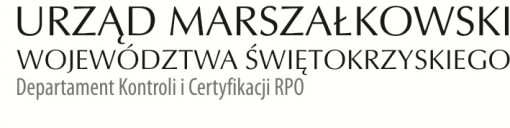 KC-I.432.422.2.2021                                                                             Kielce, dn. 01.10.2021 r.Główny Urząd Miarul. Elektoralna 200-139 WarszawaINFORMACJA POKONTROLNA NR KC-I.432.422.2.2021/MG-2z kontroli w trakcie realizacji projektu nr RPSW.01.01.00-26-0001/20                                                        pn. Świętokrzyski Kampus Laboratoryjny Głównego Urzędu Miar - Etap I, realizowanego                               w ramach Działania 1.1 Wsparcie infrastruktury B+R, 1 Osi priorytetowej Innowacje i nauka Regionalnego Programu Operacyjnego Województwa Świętokrzyskiego na lata 2014 – 2020, polegającej na weryfikacji dokumentów w zakresie prawidłowości przeprowadzenia właściwych procedur dotyczących udzielania zamówień publicznych, przeprowadzonej na dokumentach w siedzibie Instytucji Zarządzającej Regionalnym Programem Operacyjnym Województwa Świętokrzyskiego na lata 2014 – 2020 w dniach od 31.08.2021 r. do 03.09.2021 r. I. INFORMACJE OGÓLNE:Nazwa i adres badanego Beneficjenta:Główny Urząd Miarul. Elektoralna 200-139 WarszawaStatus prawny Beneficjenta:Skarb PaństwaII. PODSTAWA PRAWNA KONTROLI:Niniejszą kontrolę przeprowadzono na podstawie art. 23 ust. 1 w związku z art. 22 ust. 4 ustawy z dnia 11 lipca 2014 r. o zasadach realizacji programów w zakresie polityki spójności finansowanych w perspektywie finansowej 2014 – 2020 (Dz.U. z 2020 r., poz. 818 t.j.).III. OBSZAR I CEL KONTROLI:Cel kontroli stanowi weryfikacja dokumentów w zakresie prawidłowości przeprowadzenia przez Beneficjenta właściwych procedur dotyczących udzielania zamówień publicznych w ramach realizacji projektu nr RPSW.01.01.00-26-0001/20 pn.: Świętokrzyski Kampus Laboratoryjny Głównego Urzędu Miar - Etap I .Weryfikacja obejmuje dokumenty dotyczące udzielania zamówień publicznych związanych z wydatkami przedstawionymi przez Beneficjenta we wniosku o płatność                                             nr RPSW.01.01.00-26-0001/20-003.Kontrola przeprowadzona została przez Zespół Kontrolny złożony z pracowników Departamentu Kontroli i Certyfikacji RPO Urzędu Marszałkowskiego Województwa Świętokrzyskiego z siedzibą w Kielcach, w składzie:Monika Głazowska-Pawłowska – Główny Specjalista (kierownik Zespołu Kontrolnego),Patryk Bobra – Inspektor (członek Zespołu Kontrolnego).IV. USTALENIA SZCZEGÓŁOWE:W wyniku dokonanej w dniach od 31.08.2021 r. do 03.09.2021 r. weryfikacji dokumentów dotyczących zamówień udzielonych w ramach projektu nr RPSW.01.01.00-26-0001/20, przesłanych do Instytucji Zarządzającej Regionalnym Programem Operacyjnym Województwa Świętokrzyskiego na lata 2014 – 2020 przez Beneficjenta za pośrednictwem Centralnego systemu teleinformatycznego SL2014, Zespół Kontrolny ustalił, że Beneficjent przeprowadził jedno postępowanie o udzielenie zamówienia publicznego w trybie przetargu nieograniczonego, o którym mowa w art. 39 ustawy z dnia 29 stycznia 2004 r. Prawo zamówień publicznych (dalej jako: Pzp). Przedmiotowe postępowanie zostało wszczęte w dniu 12.02.2020 r. poprzez przesłanie ogłoszenia o zamówieniu do Dz. Urz. UE, które zostało opublikowane w dniu 17.02.2020 r. pod nr 2020/S 033-076660 i dotyczyło wyboru wykonawcy na zadanie pn. „Budowa zespołu budynków wraz z zagospodarowaniem terenu i infrastrukturą towarzyszącą dla przedsięwzięcia o nazwie: „Świętokrzyski Kampus Laboratoryjny Głównego Urzędu Miar” w Kielcach. W wyniku rozstrzygnięcia postępowania Zamawiający w dniu 31.12.2020 r. zawarł umowę nr 131/2020 z Wykonawcą: Firma Budowlana Anna-Bud, sp. z o.o., ul. Rondo ONZ  1, piętro 10, 00-124 Warszawa, o wartości: 104 824 807,52 zł brutto. Termin wykonania przedmiotu umowy ustalono na dzień: 31.03.2023 r. Ponadto w dniu 22.06.2021 r. Strony zawarły aneks nr 1. Dokonana zmiana umowy jest nieistotna i została sporządzona zgodnie z art. 144 ust. 1 pkt  5 Pzp. W wyniku weryfikacji przedmiotowego postępowania nie stwierdzono uchybień i nieprawidłowości.Lista sprawdzająca powyższe postępowanie stanowi dowód nr 1 do niniejszej Informacji pokontrolnej.IV. REKOMENDACJE I ZALECENIA POKONTROLNE:IZ RPOWŚ na lata 2014-2020 odstąpiła od formułowania rekomendacji oraz zaleceń pokontrolnych.Niniejsza informacja pokontrolna zawiera 3 strony oraz 1 dowód, który dostępny jest do wglądu w siedzibie Departamentu Kontroli i Certyfikacji RPO, ul. Wincentego Witosa 86,                               25 – 561 Kielce.Dokument sporządzono w dwóch jednobrzmiących egzemplarzach, z których jeden zostaje przekazany Beneficjentowi. Drugi egzemplarz oznaczony terminem „do zwrotu” należy odesłać na podany powyżej adres w terminie 14 dni od dnia otrzymania Informacji pokontrolnej.Jednocześnie informuje się, iż w ciągu 14 dni od dnia otrzymania Informacji pokontrolnej Beneficjent może zgłaszać do Instytucji Zarządzającej pisemne zastrzeżenia, co do ustaleń w niej zawartych. Zastrzeżenia przekazane po upływie wyznaczonego terminu nie będą uwzględnione.Kierownik Jednostki Kontrolowanej może odmówić podpisania Informacji pokontrolnej informując na piśmie Instytucję Zarządzającą o przyczynach takiej decyzji.Kontrolujący: IMIĘ I NAZWISKO: Monika Głazowska-Pawłowska ………………………………….IMIĘ I NAZWISKO: Patryk Bobra  ………………………………….Kontrolowany/a:…………………………………………